ABSTRAKPENERAPAN MODEL KOOPERATIF LEARNING TERHADAP HASIL PEMBELAJARAN SISWA TEMA INDAHNYA KEBERAGAMAN BUDAYA NEGERIKU DI KELAS IV SD NUR HASANNAH GARU IWULANDARINPM.181434103Penelitian ini beranjak darihasil belajar tema indahnya keberagaman budaya negeriku di kelas IV SD Nur Hasanah Garu I siswa yang ditemui oleh peneliti masih terbilang rendah. Penelitian ini bertujuan untuk meningkatkan hasil belajar siswa kelas IVmelalui penerapan model pembelajaran kooperatif leaning.Penelitian ini dilakukan di kelas IV SD Nur Hasanah Garu I. Penelitian ini merupakan penelitian tindakan kelas dengan subjek penelitian adalah siswa kelas IV SD Nur Hasanah Garu I yang berjumlah 22 orang dan objek penelitian adalah pembelajaran tema dengan model pembelajaran kooperatif leaning. Penelitian ini dilaksanakan dalam tiga siklus. Pada setiap akhir siklus dilaksanakan tes siklus. Teknik analisis data dalam penelitian ini adalah dengan teknik deskriptif kualitatif maupun kuantitatif dari berbagai sumber yaitu dari hasil observasi, dan tes tertulis.Hasil penelitian menunjukkan bahwa (1) Model pembelajaran kooperatif leaning. dapat meningkatkan hasil belajar siswa kelas IV SD Nur Hasanah Garu I pada pembelajaran tema yaitu pada tes siklus I nilai rata-rata kelas sebesar 73 dengan persentase ketuntasan belajar 54,54%  siklus II nilai rata-rata kelas sebesar 74,92 dengan persentase ketuntasan belajar 59,09% (kategori sedang) dan pada tes siklus III nilai rata-rata kelas 85,53 dengan persentase ketuntasan belajar 77,27% (kategori tinggi).Kata kunci: Model pembelajaran kooperatif leaning,hasil tes belajar tema siswa.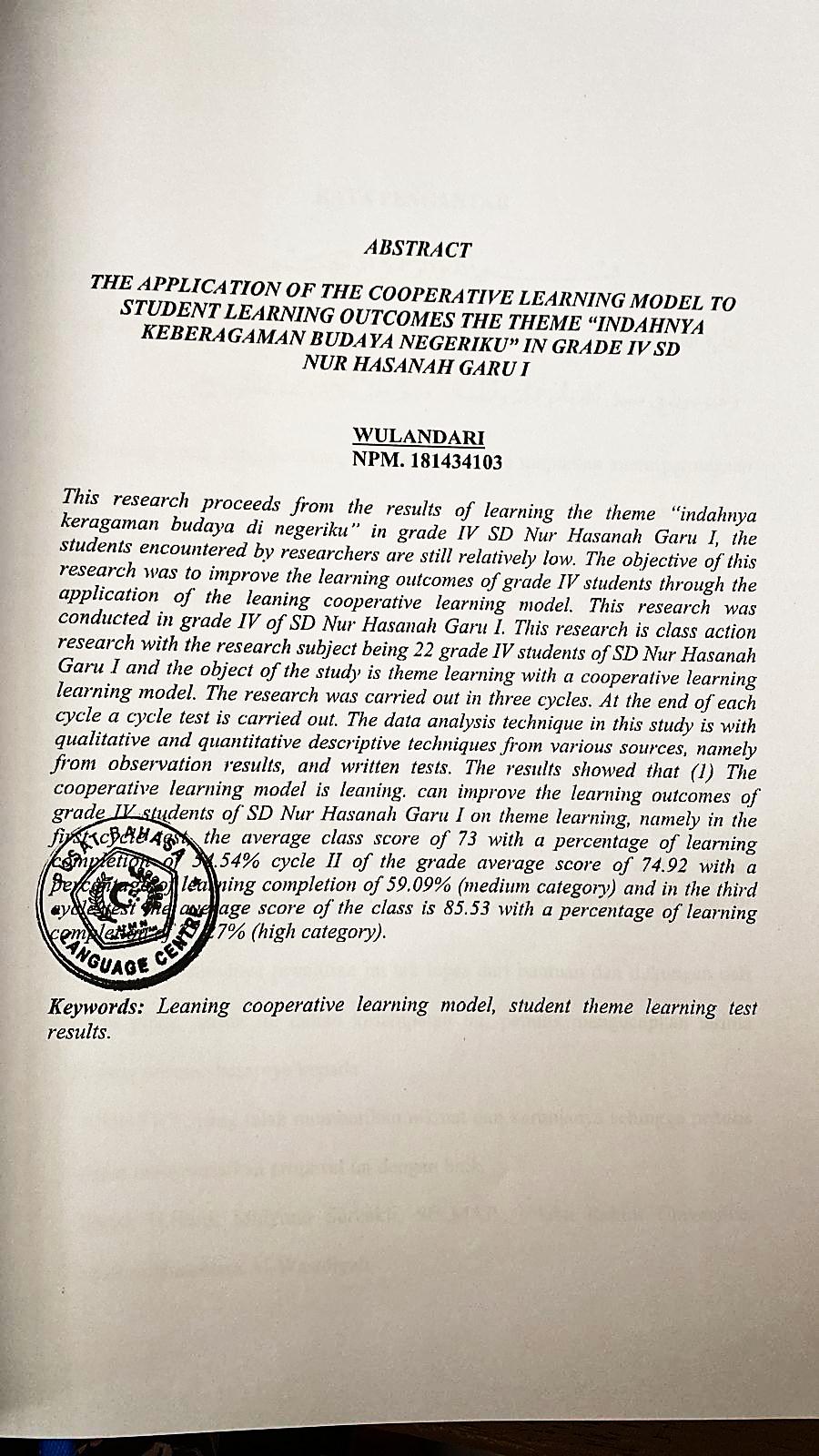 